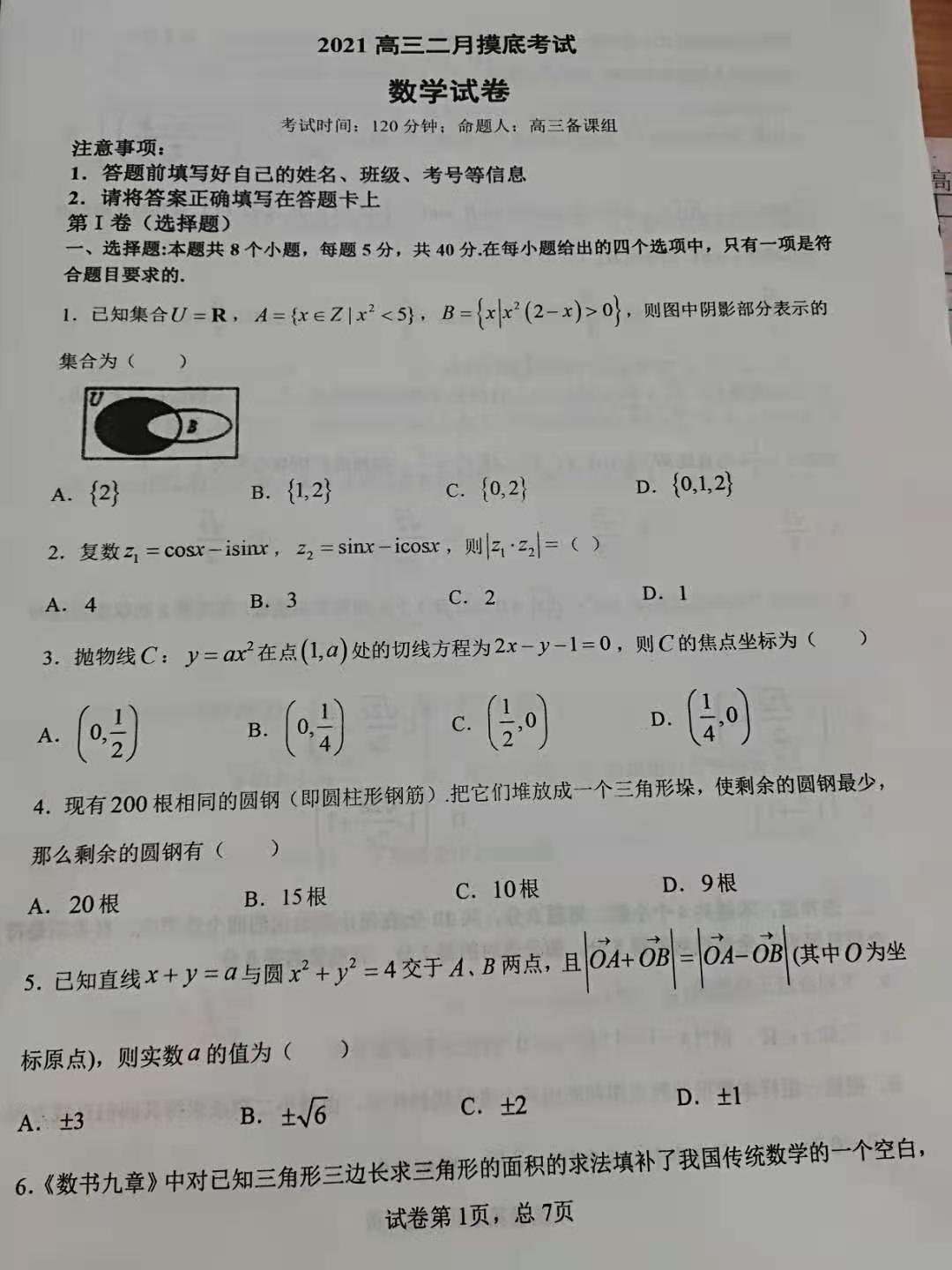 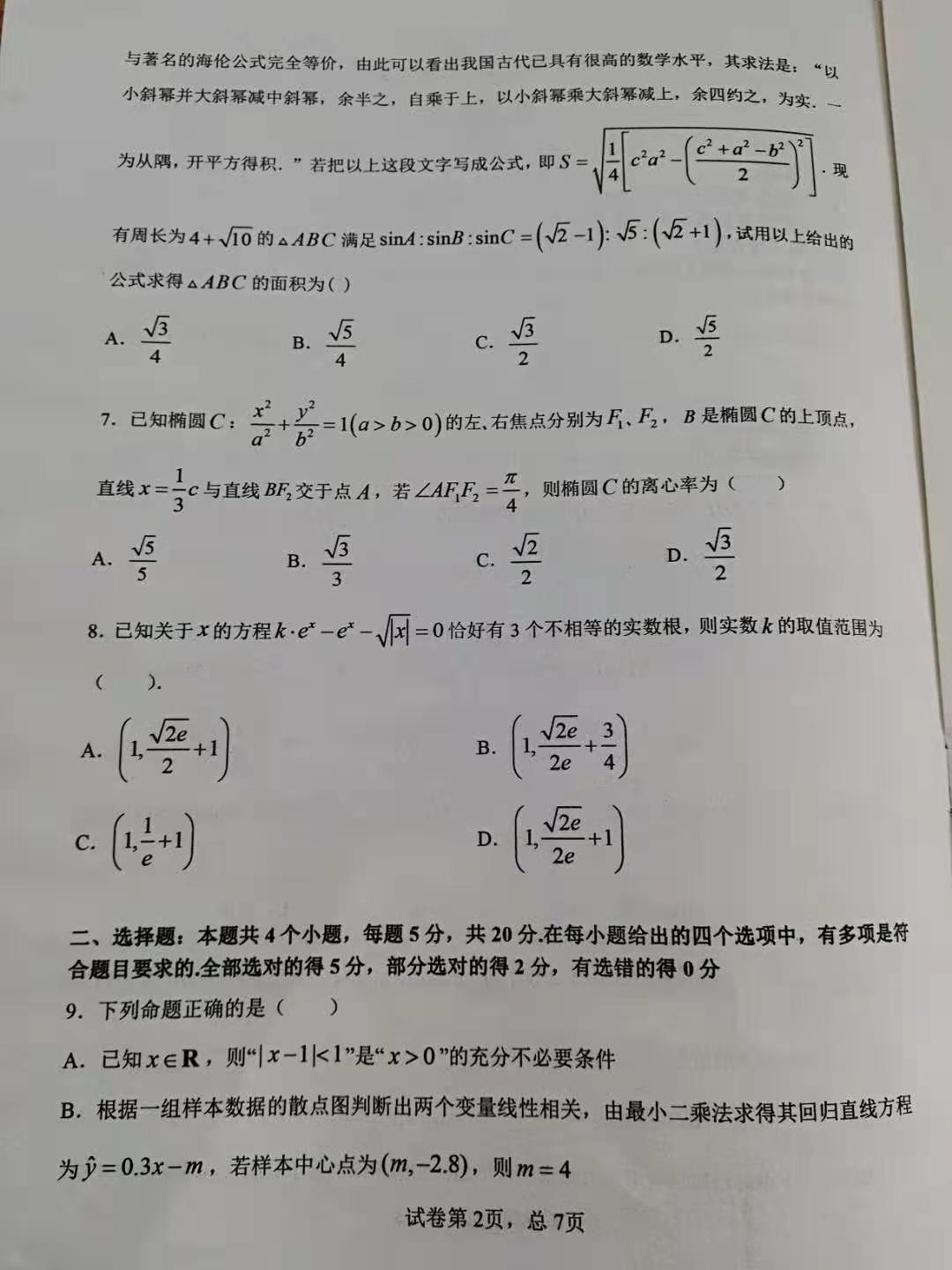 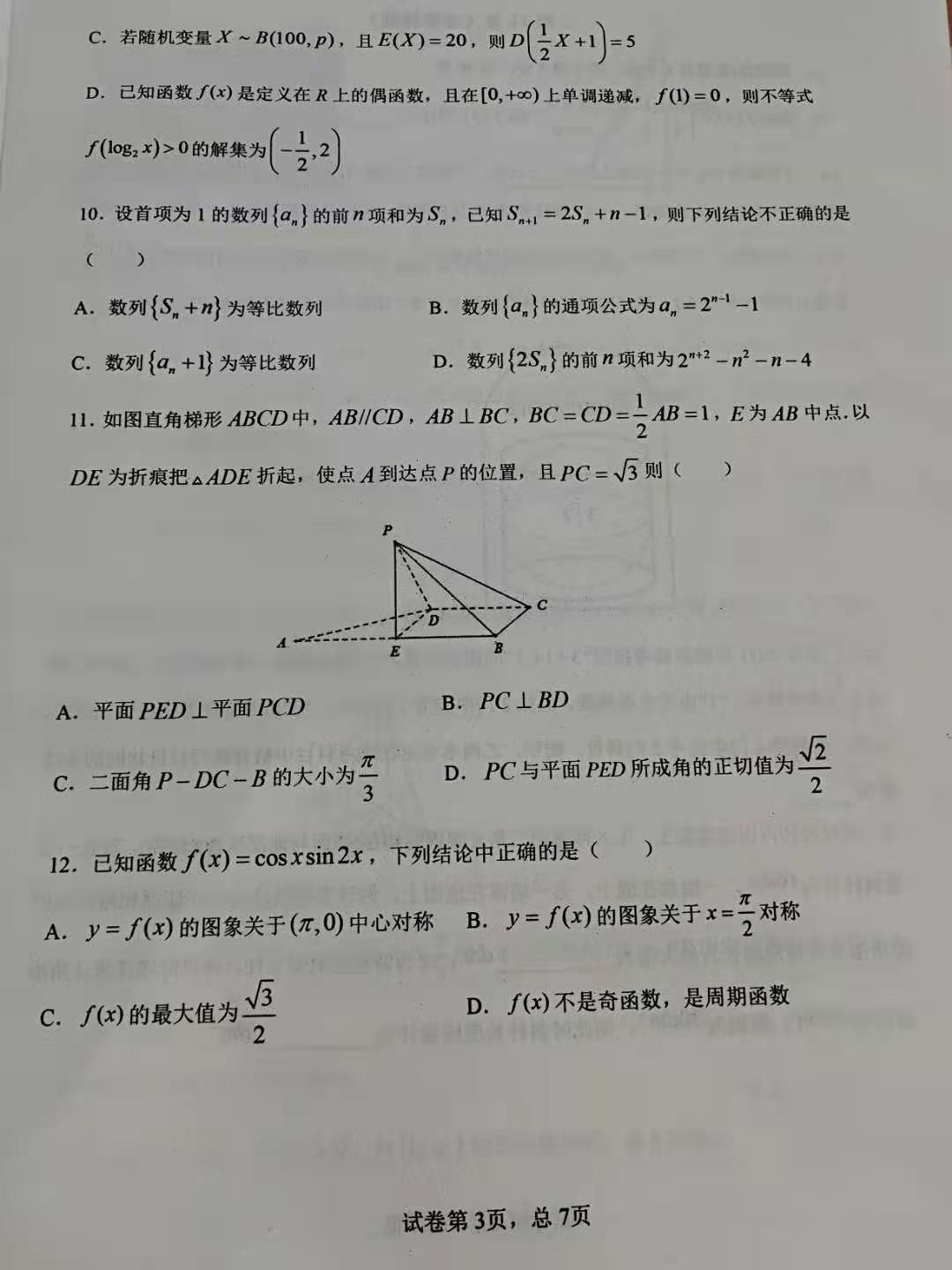 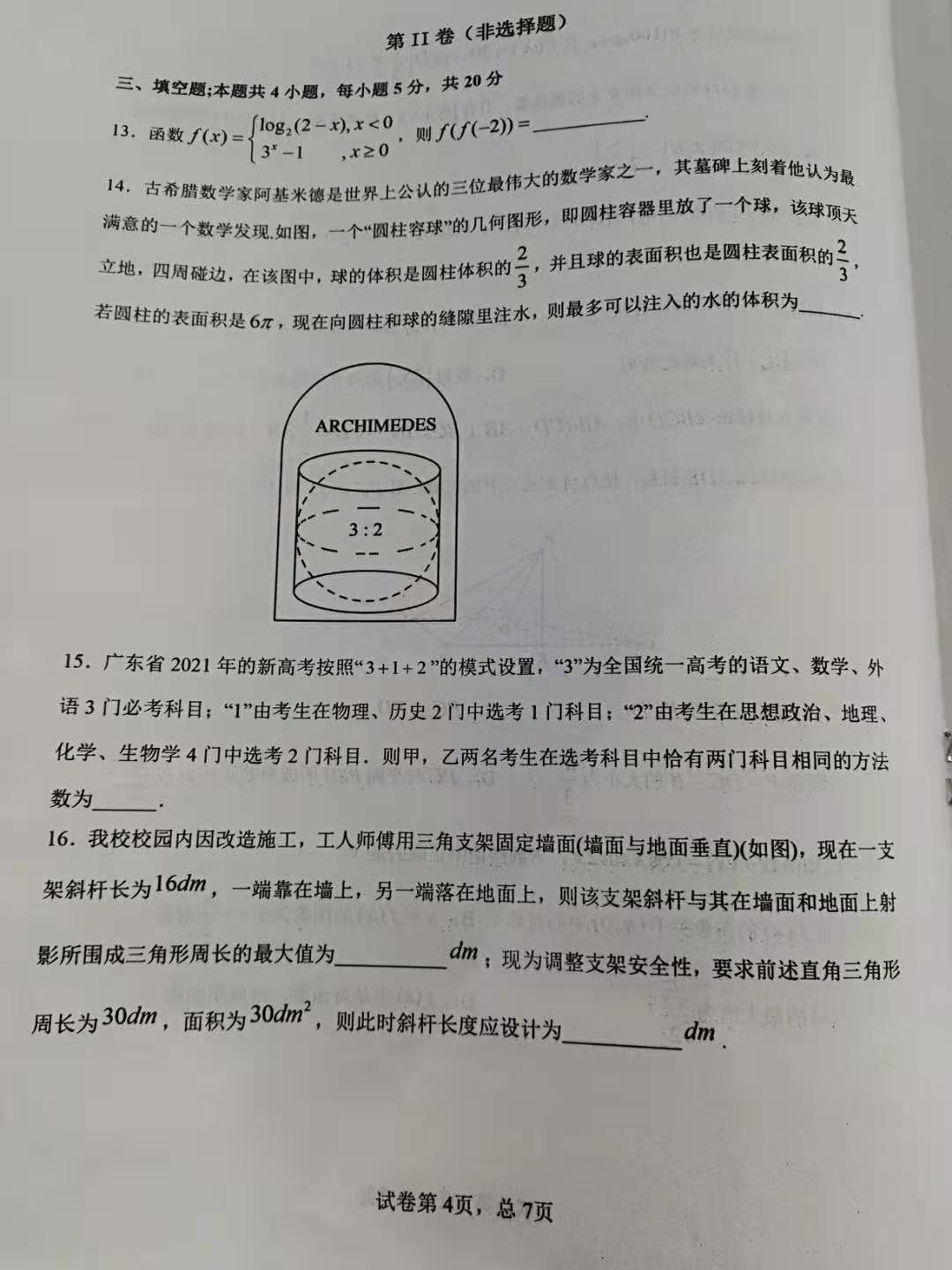 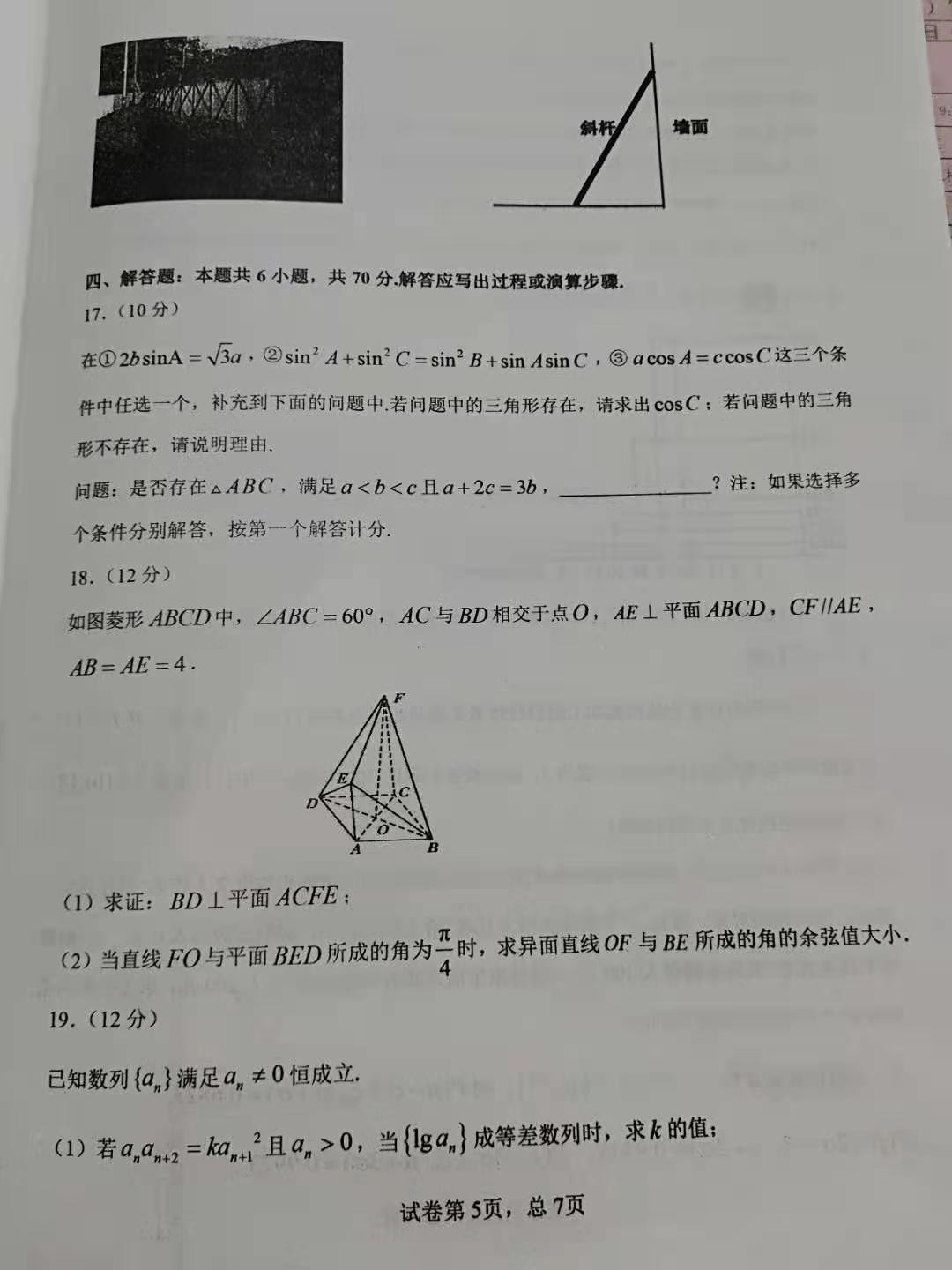 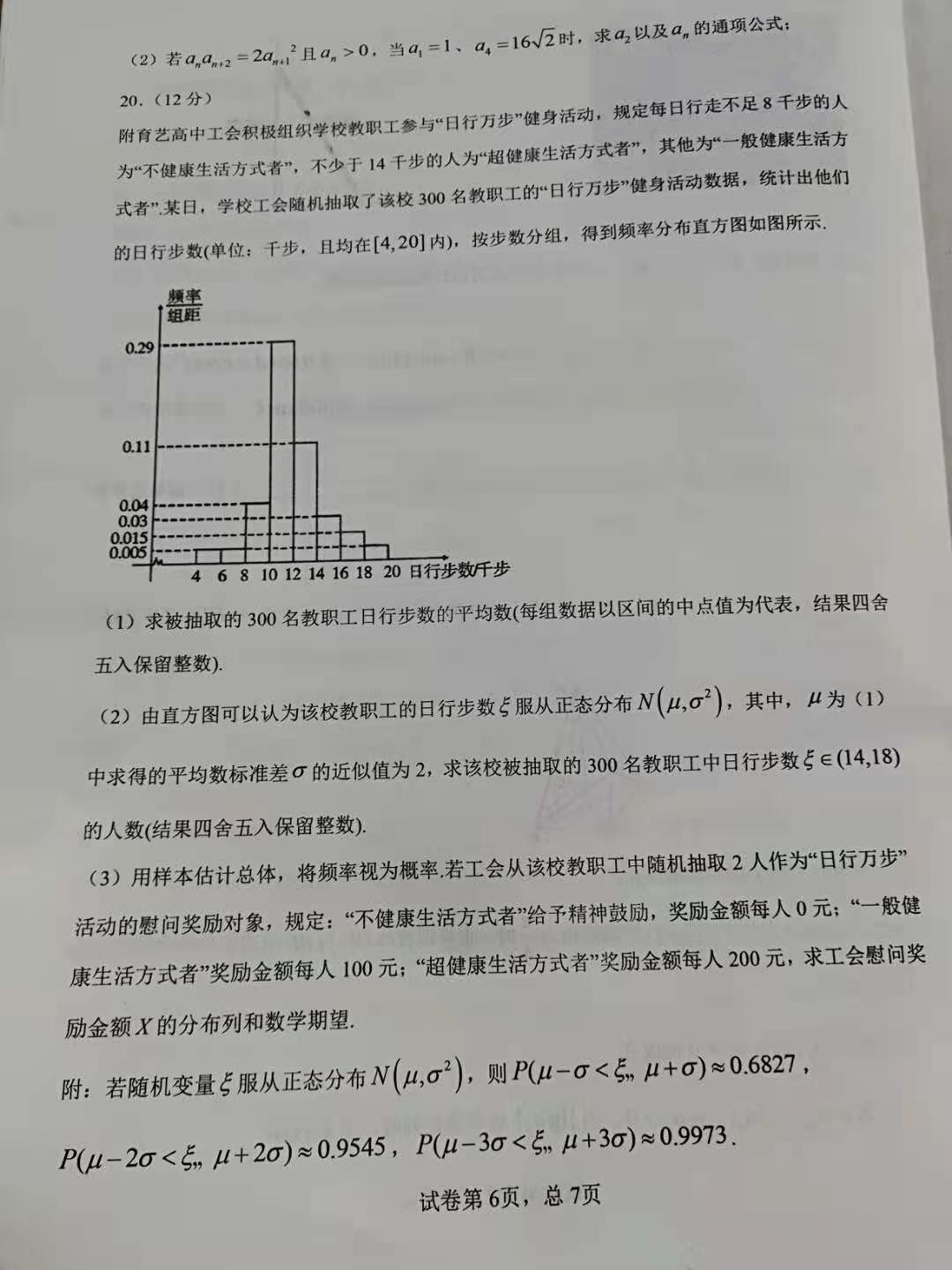 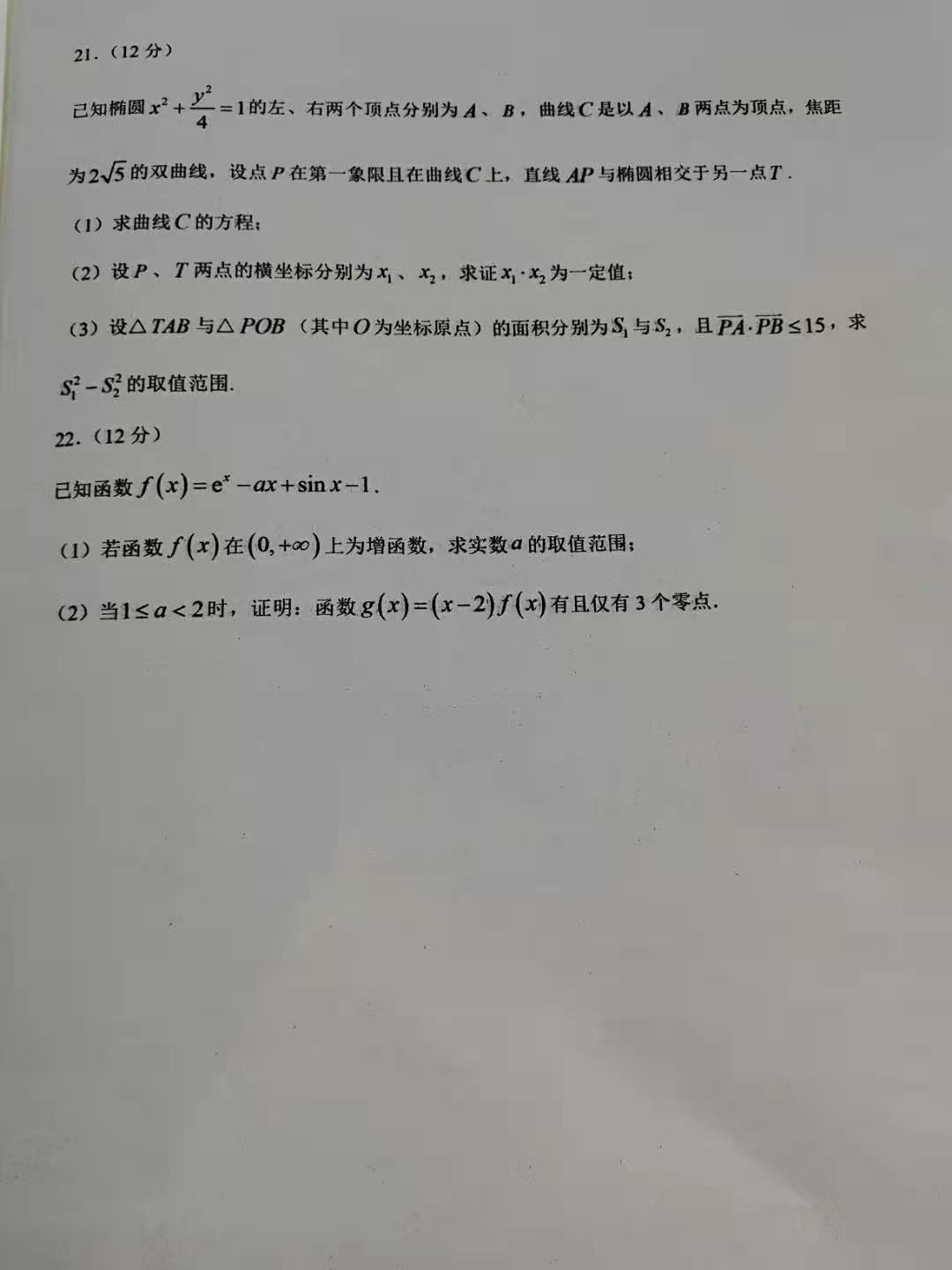 2020-2021学年度高三下学期二月摸底考试数学试卷答案1．【答案】C 2．【答案】D 3．【答案】B 4．【答案】C  5．【答案】C 6．【答案】C 7．【答案】A由题设知，，，∴直线的方程为，联立得，，设直线与轴交于点，则，，∵，∴，即，∴，即，∴，8．【答案】D因为关于的方程恰好有3个不相等的实数根，即恰好有3个不相等的实数根，设，则函数的图象与直线有3个交点，当时，，故，当时，，当时，，所以函数在上单调递增，在上单调递减，且，，当时，，故，函数在上单调递减，函数的图象如图：由图可知，，所以.故选：D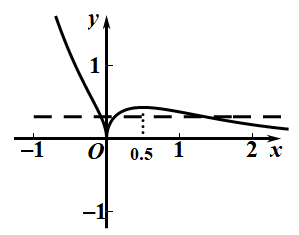 9．【答案】AB10．【答案】B.C11．【答案】ABD解：如图，连接，则，又，，所以中有，所以.对于A.由题意可得，又，，平面所以平面，所以，又，，平面，所以平面，因为，所以平面，因为平面，所以平面平面，故A正确；对于B.由A得平面，又，由三垂线定理可得（平面内一条线和射影垂直，就和斜线垂直），故B正确；对于C.由A得平面，根据二面角定义可得就是二面角的平面角，易得，故C不正确；对于D. 由A得平面，所以就是斜线与平面所成的角，易得，，故D正确.故选：ABD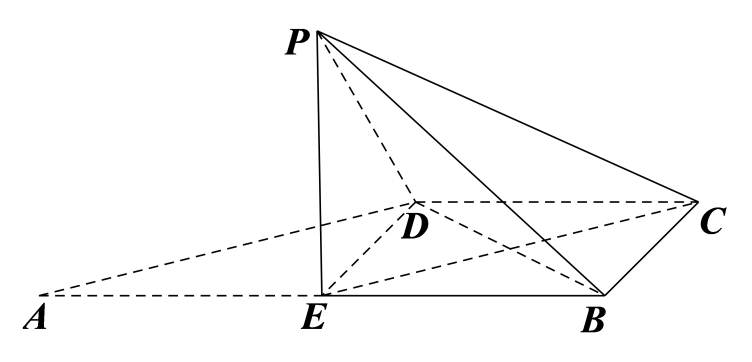  12．【答案】AB解：对于，因为，，所以，可得的图象关于中心对称，故正确；对于，因为，，所以，可得的图象关于直线对称，故正确；对于，化简得，令，，，的导数当时或，时，函数为减函数；当，时，函数为增函数．因此函数的最大值为时或时的函数值，结合，可得的最大值为．由此可得的最大值为而不是，故不正确；对于，因为，所以是奇函数．因为，所以为函数的一个周期，得为周期函数．可得既是奇函数，又是周期函数，得不正确．13．答案】14．【答案】15．【答案】根据题意，分两种情况讨论：（1）甲乙两名考生选考科目相同的科在物理或历史，另一科在“思想政治、地理、化学、生物学”中，有种方法；（2）甲乙两名考生选考科目相同的为“思想政治、地理、化学、生物学”中两科，有种方法；则甲，乙两名考生在选考科目中恰有两门科目相同的方法数为种；故答案为：.16．【答案】    13.    （1）设其在墙面和地面上射影分别为、，则：周长，而，又，∴，（2）设斜杆长为，它与地面的夹角为，由题意有：，∴，而，结合，知：，解之得，故答案为：；13；17． 解：选①∵，∴∴      ......2分又，∴B为锐角，故                                       ......3分∵，∴∴，即.∵，∴   ......5分代入，求得                                 ......7分                                  ......9分故存在                                                      ......10分选②.∵，∴         ......2分                       ......3分∵，∴∴，.即.∵，∴                                                        ......5分代入，求得                                 ......7分                                  ......9分故存在                                                      ......10分选③.∵，∴∴∴或.∴或                    ......3分∵，∴不合题意∴.∴                                              ......5分∴∵，∴∴可看成是关于的一元二次方程，，                       ......9分故不存在．                                                  ......10分18．【详解】（1）因为四边形是菱形，所以．                ......1分因为平面，平面，所以．            ......2分因为，                                                  ......3分所以平面．                                              ......4分（2）以为原点，，的方向为，轴正方向，过且平行于的直线为轴（向上为正方向），建立空间直角坐标系，如图所示：                   ......5分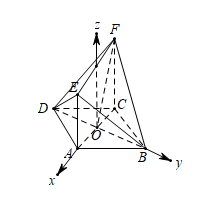 则，，，（），．设平面的法向量为，则有，即令，则，              ......7分由题意与平面所成的正弦值为，∴，因为，所以．   ......9分所以，， 所以                       ......11分故异面直线与所成的角的余弦值为.                          ......12分19．【详解】（1）若且，所以，即，               ......2分当成等差数列时，，                       ......3分所以，解得： ；                                          ......4分（2），令可得，即，令可得，即所以，因为，所以，解得，    ......6分由可得，所以是首项为，公比为的等比数列，所以                                          ......8分所以，，， ，所以，                                                 ......12分20．【详解】（1）依题意得 .                  ......3分（2）因为，所以，所以走路步数的总人数为.                  ......6分（3）由频率分布直方图知每人获得奖励为0元的概率为0.02，奖励金额为100元的概率为0.88，奖励金额为200元的概率为0.1.由题意知X的可能取值为0，100，200，300，400.；；    ......7分；                        ......8分；                                 ......9分.                                           ......10分所以X的分布列为                                                                    ......11分.                                                                   ......12分21．【详解】（1）由椭圆方程可得：，，即双曲线中，又双曲线焦距为        曲线的方程为：                                        ......2分、（2）由题意可知，直线斜率存在，则可设联立得：    ，                              ......4分椭圆与直线联立得：可得：      ......6分，即为定值                            ......7分（3）由（2）可设，则，    又点在双曲线上        ，解得：又位于第一象限                                  ......9分，           ......10分令    在上单调递减，在上单调递增，的取值范围为                                        ......12分22．【详解】（1）因为，                              ......1分由函数在上为增函数，则在上恒成立. ......2分令，，当时，，所以恒成立.所以在为增函数．所以所以．          ......5分（2）由，则所以，是的两个零点．                    ......7分因为，由（1）知，函数在上为增函数，，无零点．                                                               ......8分所以下面证函数在上有且仅有1个零点．①当时，∵，∴，∴．无零点．                                                               ......9分②当时，∵，设，∴在上递增，又∵，，∴存在唯一零点，使得．当时，，在上递减；当时，，在上递增．所以，函数在上有且仅有1个零点．                       ......11分故函数在上有且仅有1个零点．                          综上：当时，函数有且仅有3个零点．       ......12分   X0100200300400P0.00040.03520.77840.1760.01